 The Ultimate RAID 
Brainstorming Guide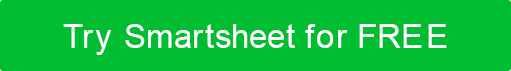 RAID Instructions: During your RAID brainstorming session, present each set of questions to the team. Record responses and insights for each category. RISKSAdditional Industry-Specific Questions / Notes ASSUMPTIONSAdditional Industry-Specific Questions / Notes ISSUESAdditional Industry-Specific Questions / Notes DEPENDENCIESAdditional Industry-Specific Questions / Notes 1What are the worst-case scenarios for this project?2Which external factors, such as regulatory changes or market shifts, could negatively affect our project?3Are there any technical challenges or limitations that could hinder our progress?4What are the financial implications if certain stages of the project get delayed?5How might team dynamics or changes in team composition impact the project?6Are there any competitors or industry trends we should be wary of?7How might our project be affected if there are disruptions to our supply chain or vendor services?1What are the foundational beliefs we are basing our project decisions on?2Are we assuming that our resources will remain consistent throughout the project?3What market or user behavior assumptions are we making?4Are there any technological or tool-based assumptions we’re relying on?5Are we assuming that our current understanding of the project's scope and requirements won't change?1What current challenges or roadblocks are we facing in the project?2Are there any internal disputes or disagreements that need resolution?3Have there been any recent changes in stakeholder expectations or feedback?4Are there gaps in our current skill sets or capabilities that are causing delays or inefficiencies?5Are we facing challenges in communication or collaboration among teams?6Have there been any unexpected cost overruns or budgetary concerns?7Are we meeting our projected milestones and timelines?1Which tasks or milestones rely on the completion of prior ones?2Are there external vendors or teams we are dependent on? How might delays on their end affect us?3Are there any licenses, permissions, or regulatory approvals we’re waiting on?4What tools or platforms are essential for various stages, and how do they depend on each other?5Are there any team members or roles that multiple tasks hinge upon?6How might changes in project priorities or scope affect existing dependencies?DISCLAIMERAny articles, templates, or information provided by Smartsheet on the website are for reference only. While we strive to keep the information up to date and correct, we make no representations or warranties of any kind, express or implied, about the completeness, accuracy, reliability, suitability, or availability with respect to the website or the information, articles, templates, or related graphics contained on the website. Any reliance you place on such information is therefore strictly at your own risk.